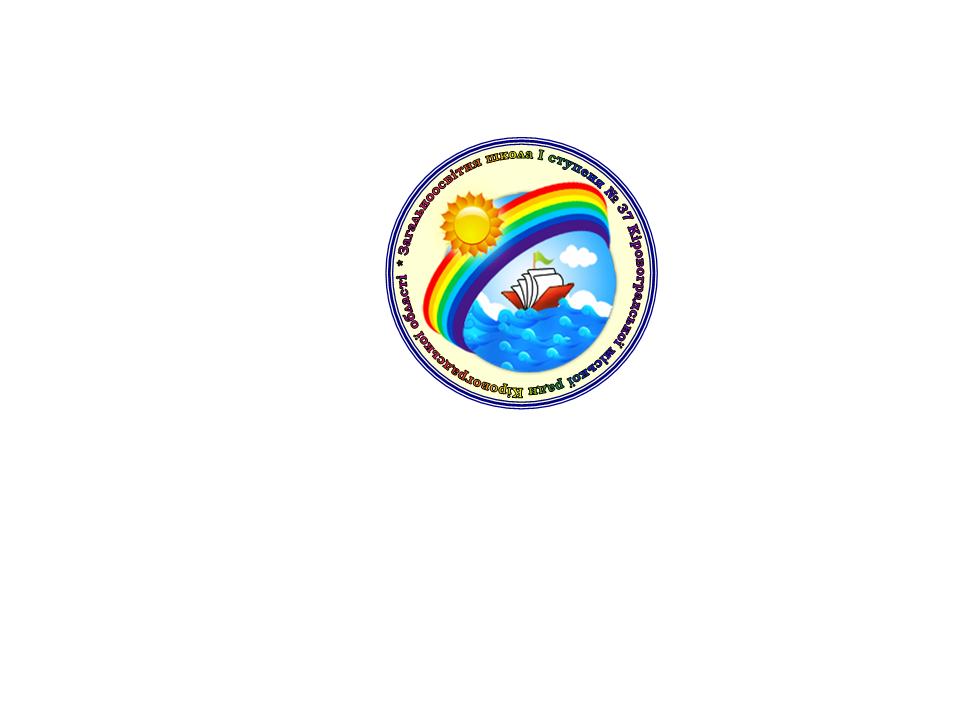 ГАЗЕТА РАДИ ВЕСЕЛЬЧАТ ЗОШ I СТ. № 37   лютий 2020 р.  №  6                  Валеологічне  виховання                        «Острів здоров'я»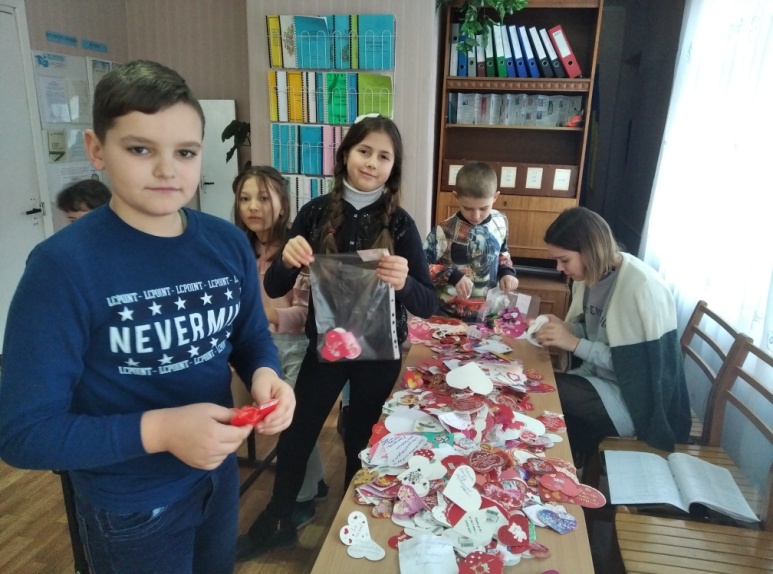 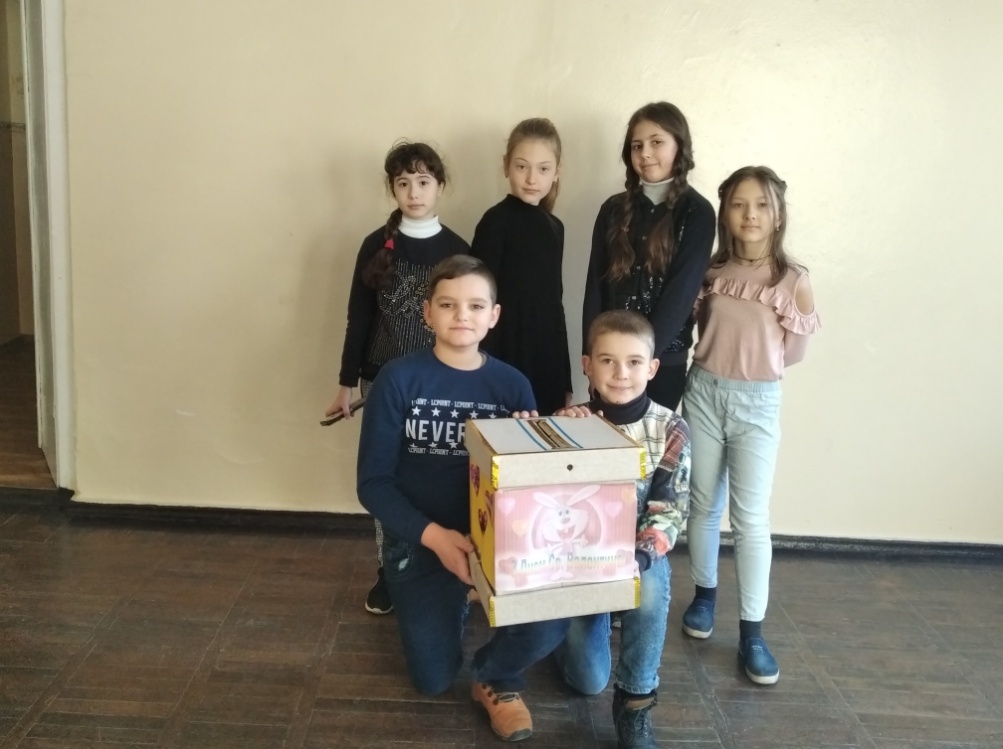 День Святого Валентина (День Закоханих) – щорічне свято, яке припадає на 14 лютого. Це свято сповнене приємних сюрпризів, цікавих подарунків, неочікуваних миттєвостей. У нашій школі в цей   день діти привітали один одного та вчителів «валентинками», які кидали в спеціальну скриньку, а  потім відповідальні листоноші з 4-х класів поспішили доставити їх по класах.                                                          *       *       *        До Дня вшанування пам’яті Героїв Небесної Сотні в шкільний бібліотеці представлено виставку-інсталяцію «Герої не вмирають». У 2013-2014 роках на Майдані Незалежності залишили своє життя Герої Небесної Сотні. Ця подія сколихнула увесь світ і не залишила байдужою жодної душі. Учні нашої школи виготовили янголів, що символізують Героїв, які віддали своє життя за наше майбутнє.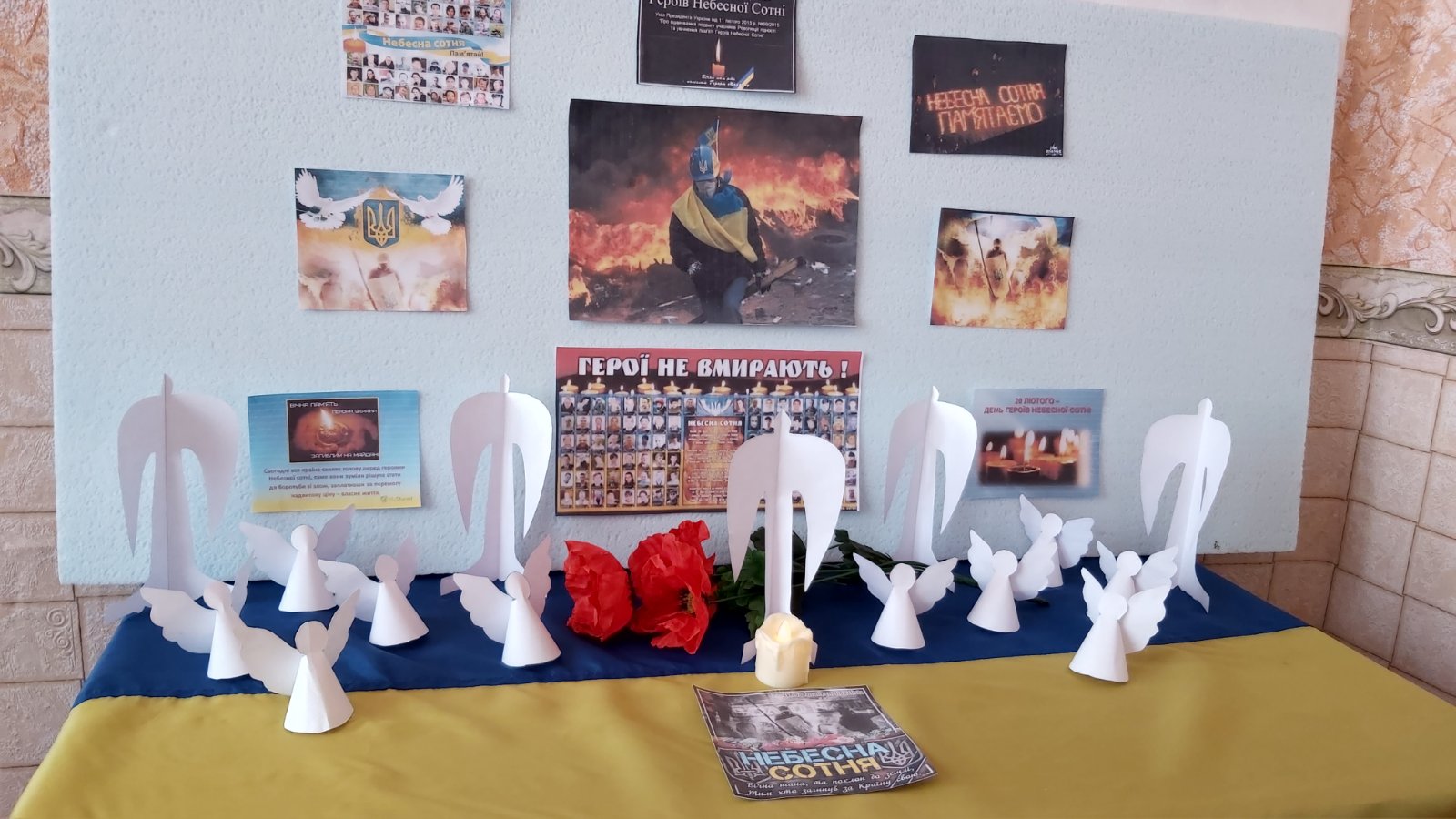 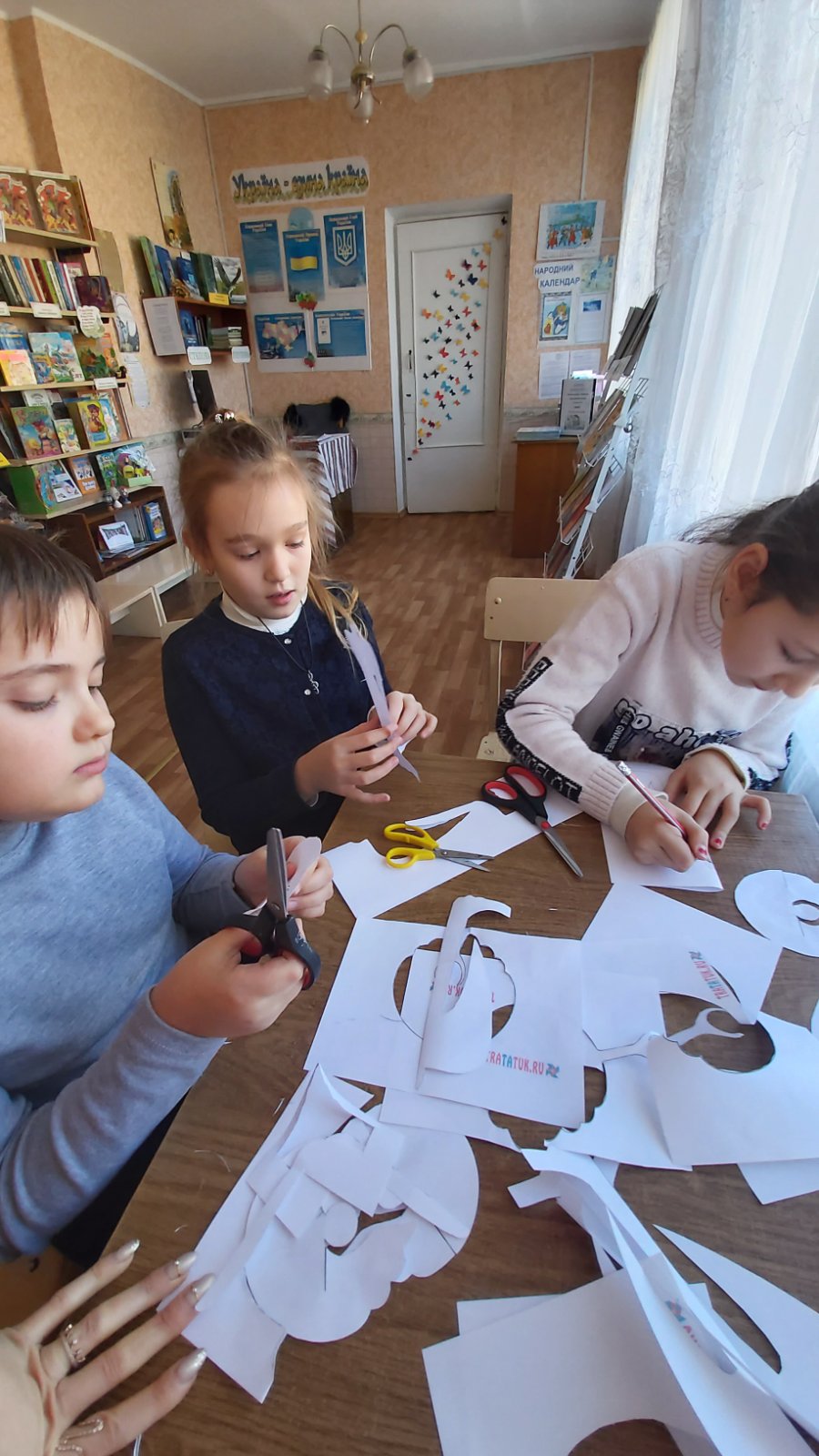 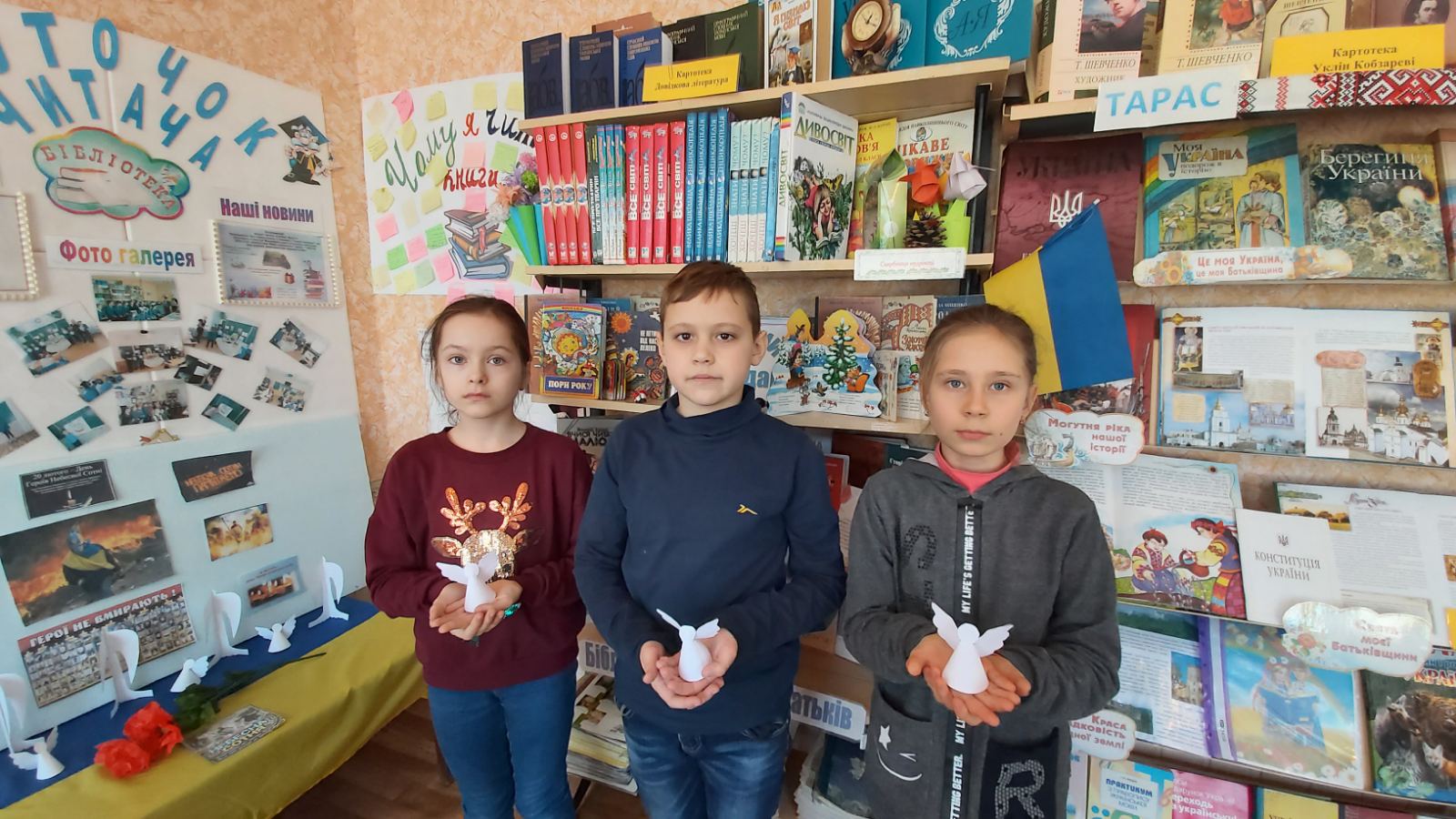 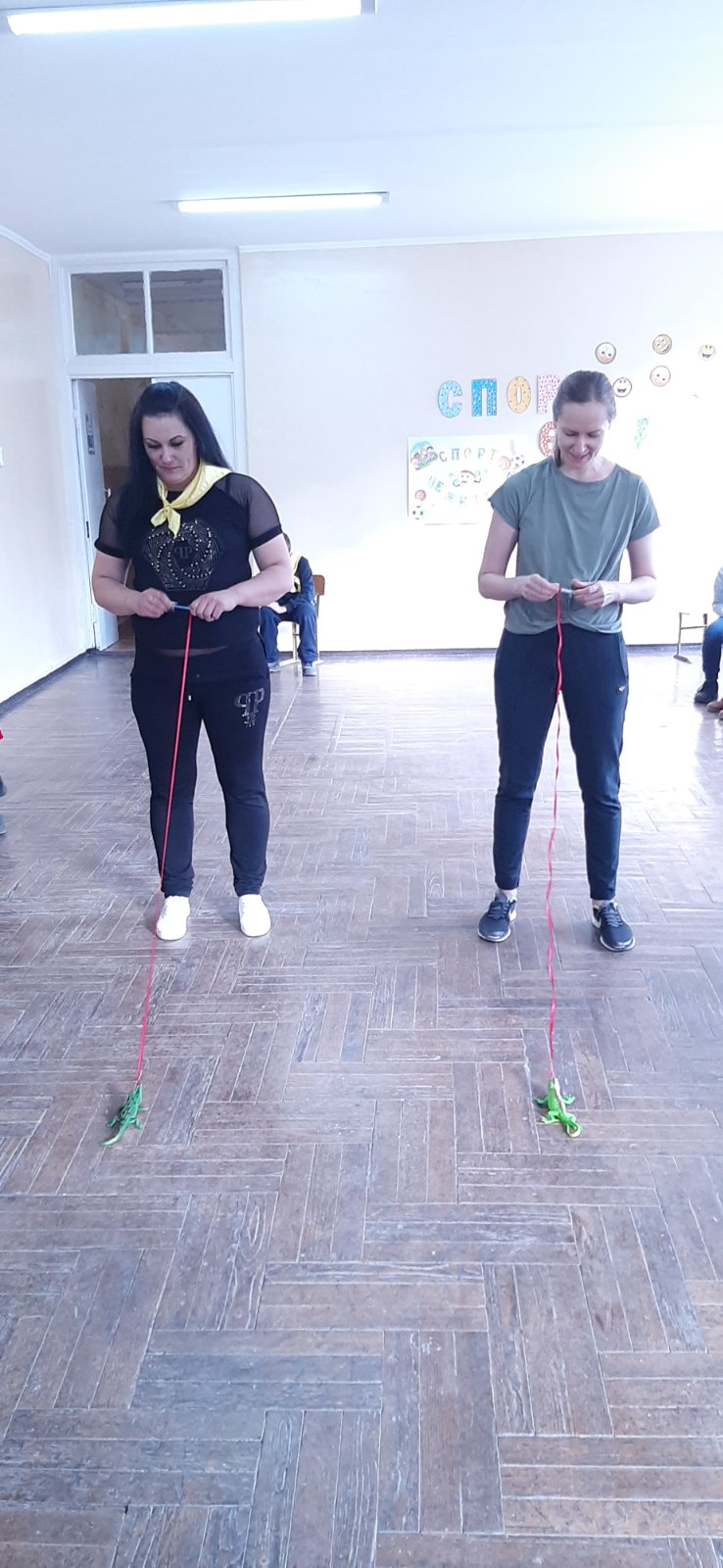    21 лютого у нашій школі пройшли спортивні змагання серед учнів та батьків 1-х класів під назвою «Тато, мама, я – спортивна сім’я». Море позитивних емоцій отримали від заходу учасники і глядачі. 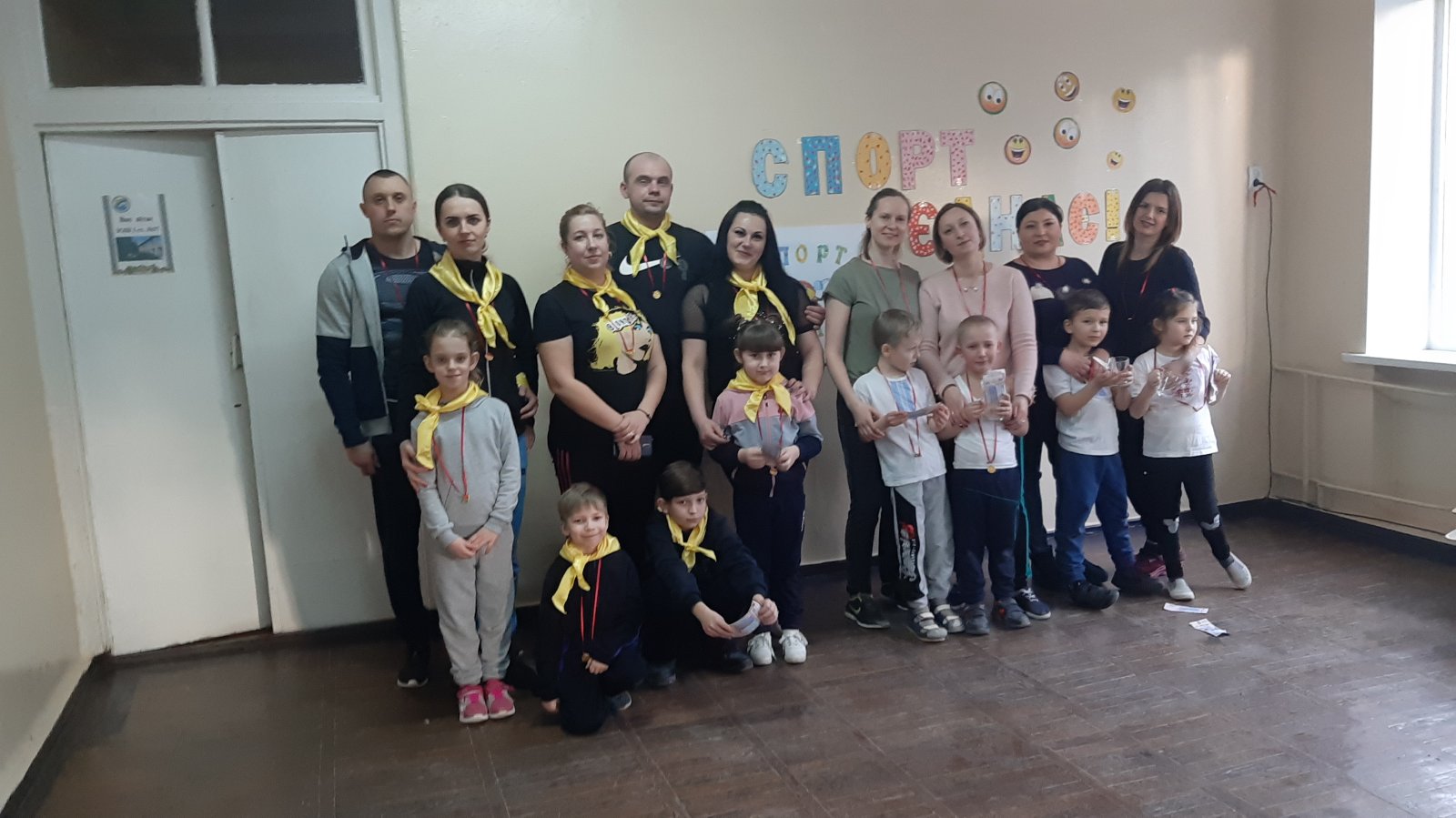 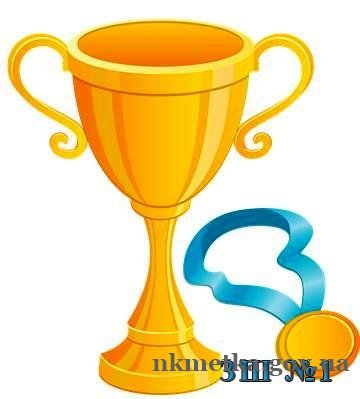 Ось такі чудові малюнки та фотографії представили учні 2-4 класів на шкільну виставку під назвою «Служба порятунку на варті твоєї безпеки». 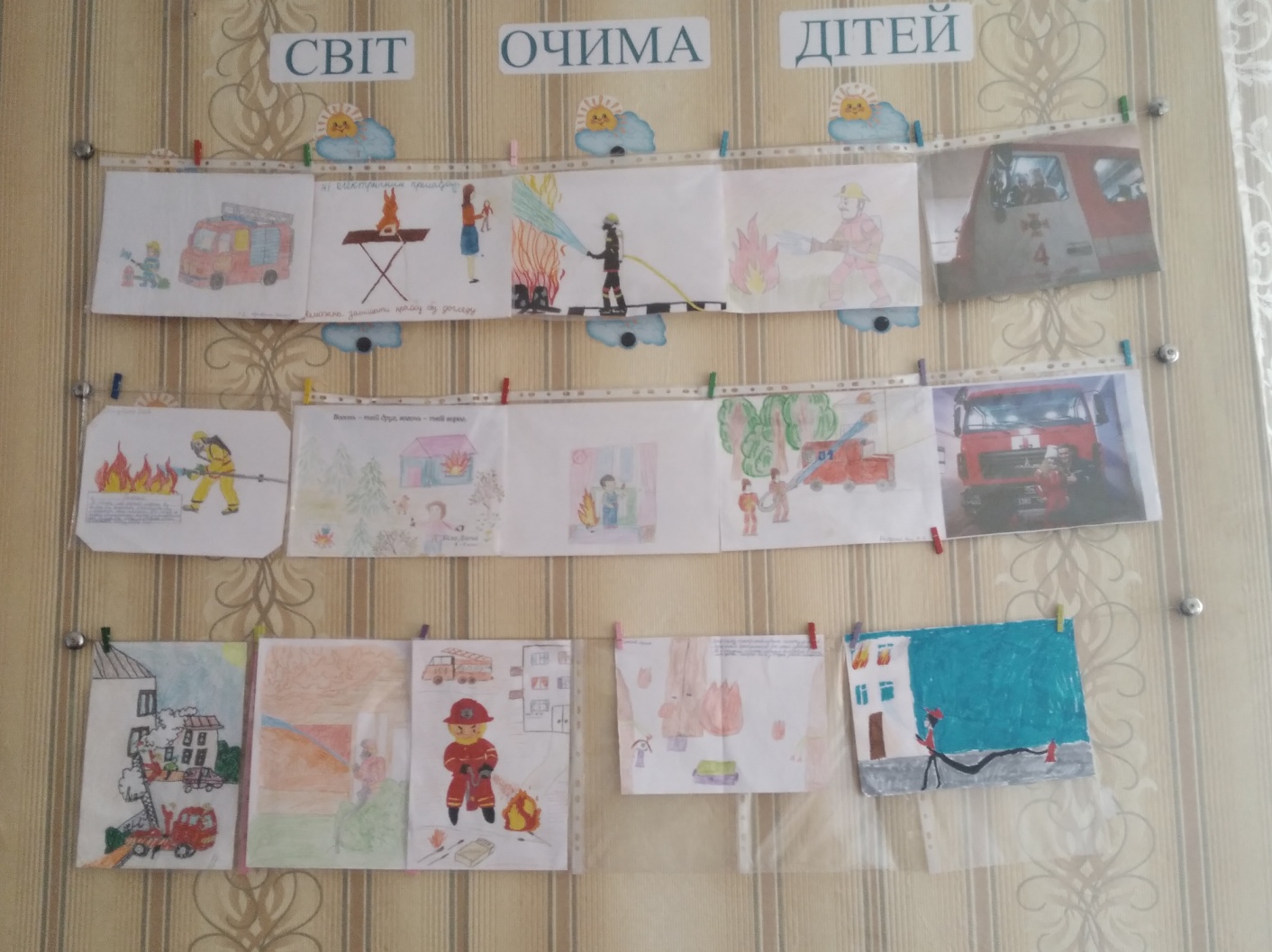            *     *     *   З 10 по 27 лютого 2020 р. проходилаV Всеукраїнська благодійна акція «Happy Мяу для Мурчика». Учні нашої школи зібрали та передали корм і крупи в організацію "Щасливий пес".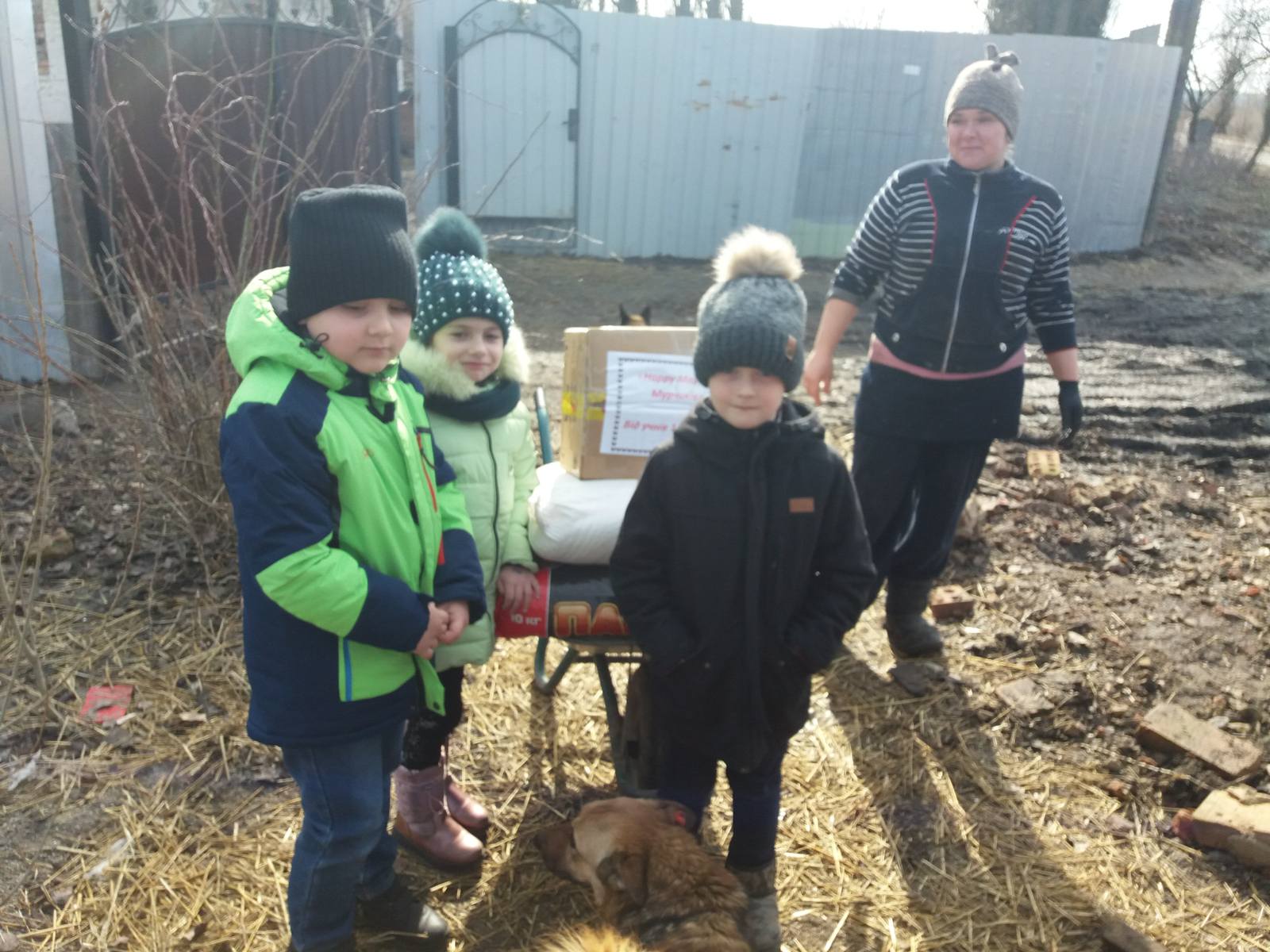 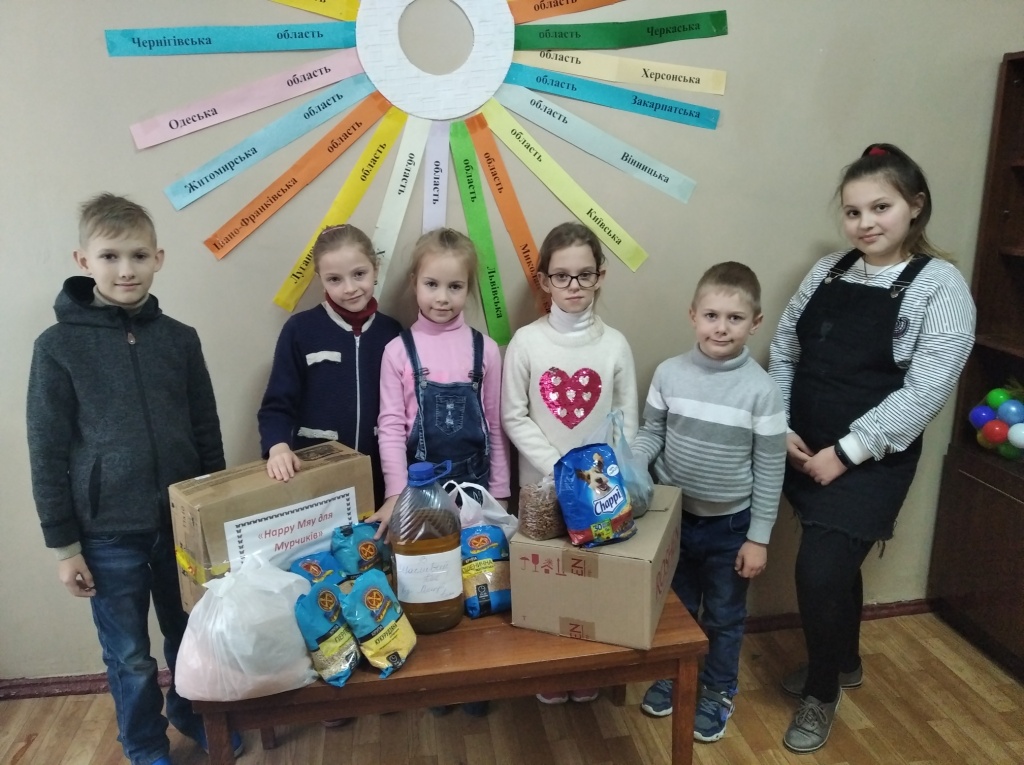 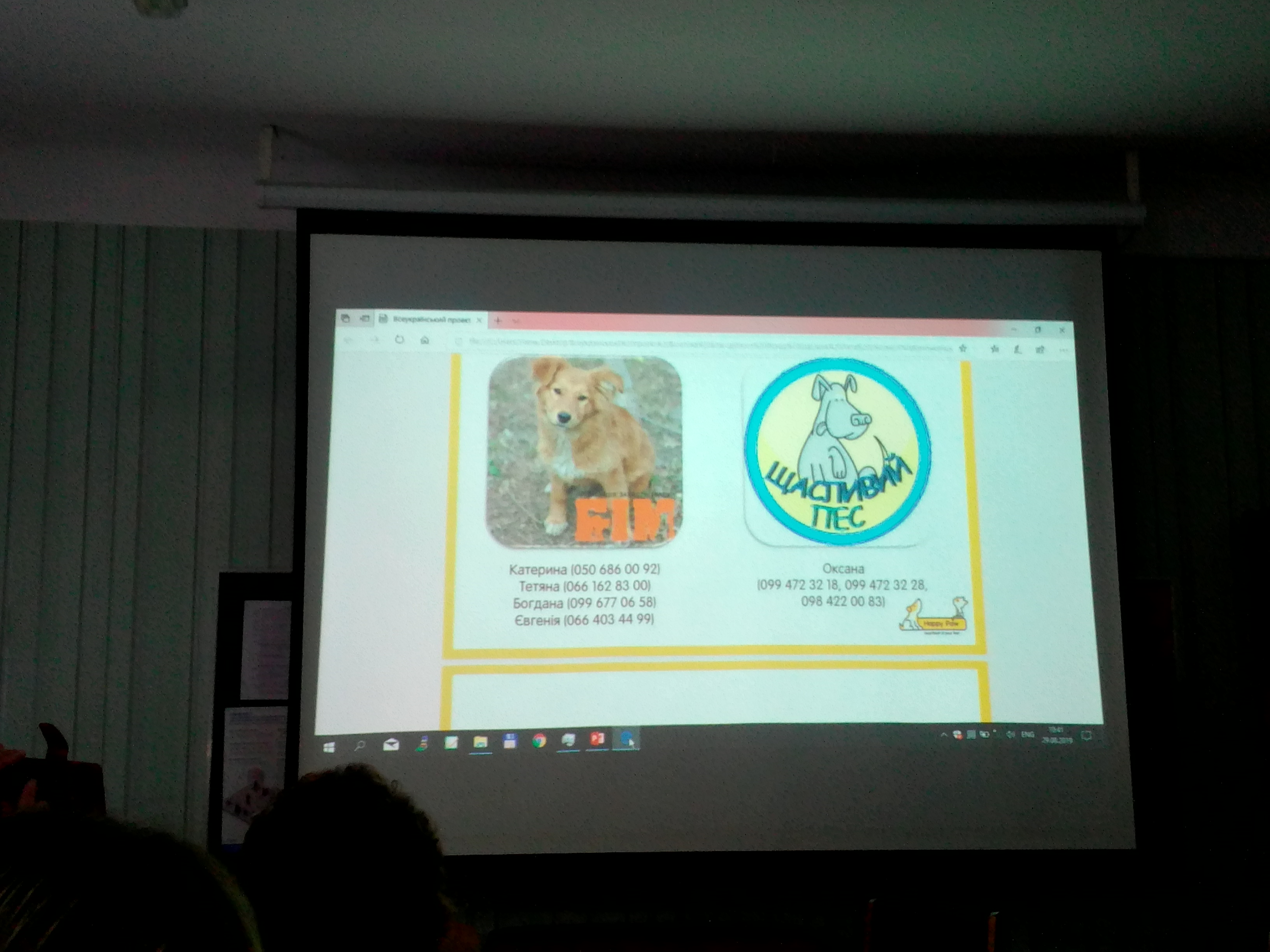 